RETOUR VERS LE SOMMAIRE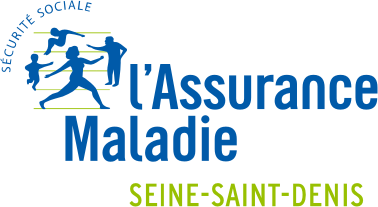 FICHE PRATIQUE N° 2 : DÉTACHEMENT PROFESSIONNELSITUATION ACTUELLE EN FRANCENATIONALITÉ DU DEMANDEURRÈGLES DE GESTION DES DROITSLIEN VERS LA LISTE DES PJDÉTACHÉ PROFESSIONNELTOUTES NATIONALITÉSAFFILIATION AU TITRE DE « MIGRANTS ».RELÈVE DE LA COMPETENCE DU SERVICE DES RELATIONS INTERNATIONALES DE LA CPAM.LISTE DES PJ N°2A